香港女童軍總會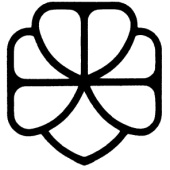 興趣章評核員 ( 更改資料 )申請表港島/ 九龍/ 新界西北/ 新界東南及離島地域________區申請表請寄回：香港女童軍總會九龍加士居道八號1.基本資料姓名：(英文)__________________ (中文) _____________香港身分証/護照號碼(請最少提供首個字母連3個數字):2.更改資料 (請在下列方格內選出「」更改項目，並詳列於後)更改地址：__________________________________________________________更改電話：(住宅)____________________		(辦事處)____________________			(手提)____________________		  (傳真)____________________更改電郵地址︰______________________________________________________其他：___________________________________________________________擬更改評核之興趣章或更新到期的資格：請付上有效證書影印本【例如：急救 (香港聖約翰救傷隊)，電腦 (電腦証書)】3.更改評核之興趣章/小隊興趣錦旗/興趣證書的項目：注意：1. 在小女童軍(B)及女童軍(G)組別中，最多可選共5個興趣章評核；各組別的初階與進階興趣章可作一個章項計算。深資女童軍(R)組最多可選5個興趣章評核。      2. 已委任之評核員可在兩年任期內更改章項一次，而所更改之章項必需要持有特定資格之章項(詳見「興趣章評核員資格概覽」)，所有更改之項目必須經區務委員會審批及執行委員會通過才能生效。簽署：_____________________________		日期：________________________辦事處專用註A:	你必須提供本申請所要求的個人資料。假如你未能提供所需資料，你的申請可能不獲接納。B:	申請人必須經區務委員會審批及執行委員會通過，評核員資格才能生效和為女童軍評核。C:	申請人提供的資料將只用於處理會員登記及有關的事宜。D  	申請人有權按照《個人資料私穩條例》所規定，要求查閱或改正填報於本表格內的個人資料。   	這些要求可以書面形式，送交專責處理查閱 / 改正資料要求的人員。E  	根據個人資料(私隠)條例第18及22條及附表1第6條，你有權索閱及修正你的個人資料。你的閱權包括獲取本申請表所供的個人資料副本一份。XXX(X)資格名稱機構名稱發出日期原有所有興趣章/小隊興趣錦旗/興趣証書名稱BGR不用更改更改後興趣章/小隊興趣錦旗/興趣証書名稱BGR1122334455667788991010地域辦事處收件人簽署︰姓名(正楷)：收件日期：興趣章秘書簽署：姓名(正楷)：簽閱日期：區總監簽署：姓名(正楷)：區務委員會提交日期：執行委員會通過日期：會員登記處收件人簽署：姓名(正楷)︰完成日期︰